ПРОЕКТ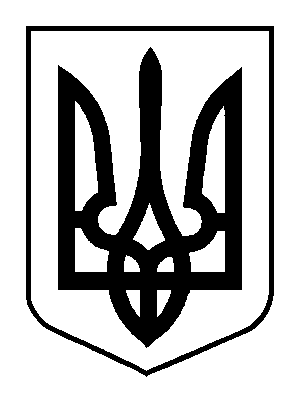 УКРАЇНАСЕЛИДІВСЬКА МІСЬКА РАДАР І Ш Е Н Н Явід _____25.07.2018_____№_______        м.Селидове                                                                                                                                        Про надання дозволу на встановлення  тимчасового збірно-розбірного індивідуального   гаража по вул. Маяковського, біля буд.20в  м. Селидове             Розглянувши заяву особи з інвалідністю із захворюванням опорно-рухового апарату Резниченка Миколи Валентиновича щодо надання дозволу на установку металевого гаража поблизу будинку по вул. Маяковського, буд.20 в м. Селидове, в якому він проживає, беручи до уваги копію посвідчення про інвалідність І групи, свідоцтво про реєстрацію транспортного засобу з ручним управлінням, за узгодженням з головою  ОСББ « Маяковського, 20 м. Селидове» , керуючись ст. 30 Закону України «Про основи соціальної захищеності осіб з інвалідністю» та ст. 26 Закону України  «Про місцеве самоврядування в Україні»,  міська  рада ВИРІШИЛА :1. Дозволити Резниченку Миколі Валентиновичу за власний рахунок встановити тимчасовий збірно-розбірний індивідуальний гараж (максимально допустимий розмір 6 м х 4 м) біля житлового будинку № 20 по вул. Маяковського в м. Селидове.          2. Попередити гр.  Резниченка М.В. про наступні умови та обмеження, пов’язані з реалізацією права користування тимчасовим збірно-розбірним гаражем, а саме:           2.1. Встановлений тимчасовий  збірно-розбірний гараж в експлуатацію не приймається і право власності на нього не оформлюється.           2.2. У разі проведення робіт з ліквідації аварійних ситуацій, прокладки підземних комунікацій, вилучення земельної ділянки, на якій знаходиться тимчасовий гараж, для суспільних або інших потреб гараж підлягає перенесенню в інше місце за рахунок громадянина.Міський голова                                                                                          В.В.РЕМІЗОВ